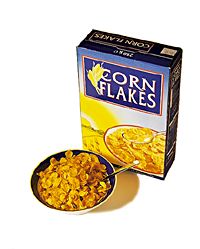 Food labels
Do you know what a food label tells you? Fill in the blanks with the correct words.